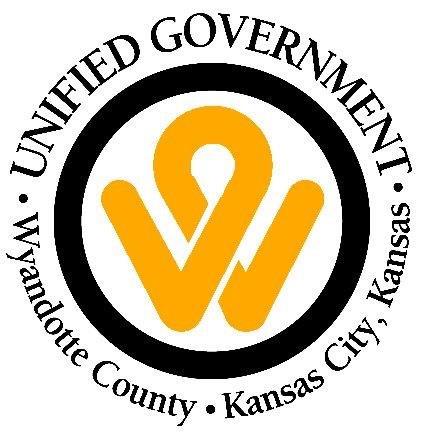 SALES VERIFICATION QUESTIONNAIREOur office has received a copy of a deed which indicates you were involved in a recent property transfer in Wyandotte County.  Kansas statute requires the County Appraiser’s Office to appraise real estate within its jurisdiction yearly.  In meeting this requirement, the quality and quantity of the information collected regarding sales becomes critical.  Your cooperation in furnishing the needed information is both necessary and greatly appreciated.  Please take a few minutes to complete the following questionnaire and return it to the Appraiser’s Office within the next ten (10) days.  In addition, please be aware our field staff will be out to verify property characteristic data, confirm exterior measurements on all structures, and take updated photos.  If you have any questions or concerns, please call our office at 913-573-8400.	 Thank you!Buyer’s Name:Mailing Address:Sale Date:Mailing Address:Sale Price:$Property Address:BUYER PORTIONBUYER PORTIONBUYER PORTIONBUYER PORTIONBUYER PORTIONBUYER PORTIONBUYER PORTIONBUYER PORTIONBUYER PORTIONBUYER PORTIONBUYER PORTIONBUYER PORTIONBUYER PORTIONBUYER PORTIONBUYER PORTIONBUYER PORTIONBUYER PORTIONBUYER PORTIONBUYER PORTIONBUYER PORTIONBUYER PORTIONBUYER PORTIONBUYER PORTIONBUYER PORTIONBUYER PORTIONWhat was the final sale price? What was the final sale price? What was the asking price?What was the asking price?What was the asking price?What was the asking price?What was the asking price?What was the asking price?What was the asking price?What was the asking price?What was the asking price?Did the seller assist with any of the closing cost?Did the seller assist with any of the closing cost?Did the seller assist with any of the closing cost?Did the seller assist with any of the closing cost?Did the seller assist with any of the closing cost?Did the seller assist with any of the closing cost?Did the seller assist with any of the closing cost?Did the seller assist with any of the closing cost?Did the seller assist with any of the closing cost?Did the seller assist with any of the closing cost?If yes, amount?If yes, amount?If yes, amount?If yes, amount?How was the sale price arrived at? How was the sale price arrived at? How was the sale price arrived at? How was the sale price arrived at? (Ex:  liquidation, counter offer, previous appraisal, payoff of mortgage balance, comparable sales, etc.)(Ex:  liquidation, counter offer, previous appraisal, payoff of mortgage balance, comparable sales, etc.)(Ex:  liquidation, counter offer, previous appraisal, payoff of mortgage balance, comparable sales, etc.)(Ex:  liquidation, counter offer, previous appraisal, payoff of mortgage balance, comparable sales, etc.)(Ex:  liquidation, counter offer, previous appraisal, payoff of mortgage balance, comparable sales, etc.)(Ex:  liquidation, counter offer, previous appraisal, payoff of mortgage balance, comparable sales, etc.)(Ex:  liquidation, counter offer, previous appraisal, payoff of mortgage balance, comparable sales, etc.)(Ex:  liquidation, counter offer, previous appraisal, payoff of mortgage balance, comparable sales, etc.)(Ex:  liquidation, counter offer, previous appraisal, payoff of mortgage balance, comparable sales, etc.)(Ex:  liquidation, counter offer, previous appraisal, payoff of mortgage balance, comparable sales, etc.)(Ex:  liquidation, counter offer, previous appraisal, payoff of mortgage balance, comparable sales, etc.)(Ex:  liquidation, counter offer, previous appraisal, payoff of mortgage balance, comparable sales, etc.)(Ex:  liquidation, counter offer, previous appraisal, payoff of mortgage balance, comparable sales, etc.)(Ex:  liquidation, counter offer, previous appraisal, payoff of mortgage balance, comparable sales, etc.)(Ex:  liquidation, counter offer, previous appraisal, payoff of mortgage balance, comparable sales, etc.)(Ex:  liquidation, counter offer, previous appraisal, payoff of mortgage balance, comparable sales, etc.)(Ex:  liquidation, counter offer, previous appraisal, payoff of mortgage balance, comparable sales, etc.)(Ex:  liquidation, counter offer, previous appraisal, payoff of mortgage balance, comparable sales, etc.)(Ex:  liquidation, counter offer, previous appraisal, payoff of mortgage balance, comparable sales, etc.)(Ex:  liquidation, counter offer, previous appraisal, payoff of mortgage balance, comparable sales, etc.)(Ex:  liquidation, counter offer, previous appraisal, payoff of mortgage balance, comparable sales, etc.)(Ex:  liquidation, counter offer, previous appraisal, payoff of mortgage balance, comparable sales, etc.)(Ex:  liquidation, counter offer, previous appraisal, payoff of mortgage balance, comparable sales, etc.)(Ex:  liquidation, counter offer, previous appraisal, payoff of mortgage balance, comparable sales, etc.)(Ex:  liquidation, counter offer, previous appraisal, payoff of mortgage balance, comparable sales, etc.)Was there any major personal property included in the sale price? Was there any major personal property included in the sale price? Was there any major personal property included in the sale price? Was there any major personal property included in the sale price? Was there any major personal property included in the sale price? Was there any major personal property included in the sale price? Was there any major personal property included in the sale price? Was there any major personal property included in the sale price? Was there any major personal property included in the sale price? Was there any major personal property included in the sale price? Was there any major personal property included in the sale price? Was there any major personal property included in the sale price? Was there any major personal property included in the sale price? Was there any major personal property included in the sale price? Was there any major personal property included in the sale price? Was there any major personal property included in the sale price? (Ex: lawn mowers, farm equipment, furniture, etc.)(Ex: lawn mowers, farm equipment, furniture, etc.)(Ex: lawn mowers, farm equipment, furniture, etc.)(Ex: lawn mowers, farm equipment, furniture, etc.)(Ex: lawn mowers, farm equipment, furniture, etc.)(Ex: lawn mowers, farm equipment, furniture, etc.)(Ex: lawn mowers, farm equipment, furniture, etc.)(Ex: lawn mowers, farm equipment, furniture, etc.)(Ex: lawn mowers, farm equipment, furniture, etc.)(Ex: lawn mowers, farm equipment, furniture, etc.)(Ex: lawn mowers, farm equipment, furniture, etc.)(Ex: lawn mowers, farm equipment, furniture, etc.)(Ex: lawn mowers, farm equipment, furniture, etc.)(Ex: lawn mowers, farm equipment, furniture, etc.)(Ex: lawn mowers, farm equipment, furniture, etc.)(Ex: lawn mowers, farm equipment, furniture, etc.)(Ex: lawn mowers, farm equipment, furniture, etc.)(Ex: lawn mowers, farm equipment, furniture, etc.)(Ex: lawn mowers, farm equipment, furniture, etc.)(Ex: lawn mowers, farm equipment, furniture, etc.)(Ex: lawn mowers, farm equipment, furniture, etc.)(Ex: lawn mowers, farm equipment, furniture, etc.)(Ex: lawn mowers, farm equipment, furniture, etc.)(Ex: lawn mowers, farm equipment, furniture, etc.)(Ex: lawn mowers, farm equipment, furniture, etc.)If yes, were these items specified in the bill of sale or purchase agreement? If yes, were these items specified in the bill of sale or purchase agreement? If yes, were these items specified in the bill of sale or purchase agreement? If yes, were these items specified in the bill of sale or purchase agreement? If yes, were these items specified in the bill of sale or purchase agreement? If yes, were these items specified in the bill of sale or purchase agreement? If yes, were these items specified in the bill of sale or purchase agreement? If yes, were these items specified in the bill of sale or purchase agreement? If yes, were these items specified in the bill of sale or purchase agreement? If yes, were these items specified in the bill of sale or purchase agreement? If yes, were these items specified in the bill of sale or purchase agreement? If yes, were these items specified in the bill of sale or purchase agreement? If yes, were these items specified in the bill of sale or purchase agreement? If yes, were these items specified in the bill of sale or purchase agreement? If yes, were these items specified in the bill of sale or purchase agreement? If yes, were these items specified in the bill of sale or purchase agreement? If yes, were these items specified in the bill of sale or purchase agreement? If yes, were these items specified in the bill of sale or purchase agreement? If yes, were these items specified in the bill of sale or purchase agreement? If yes, what was the dollar amount of the items included? If yes, what was the dollar amount of the items included? If yes, what was the dollar amount of the items included? If yes, what was the dollar amount of the items included? If yes, what was the dollar amount of the items included? If yes, what was the dollar amount of the items included? If yes, what was the dollar amount of the items included? If yes, what was the dollar amount of the items included? If yes, what was the dollar amount of the items included? If yes, what was the dollar amount of the items included? If yes, what was the dollar amount of the items included? If yes, what was the dollar amount of the items included? Was there any relationship between the buyer and seller?Was there any relationship between the buyer and seller?Was there any relationship between the buyer and seller?Was there any relationship between the buyer and seller?Was there any relationship between the buyer and seller?Was there any relationship between the buyer and seller?Was there any relationship between the buyer and seller?Was there any relationship between the buyer and seller?Was there any relationship between the buyer and seller?Was there any relationship between the buyer and seller?Was there any relationship between the buyer and seller?Was there any relationship between the buyer and seller?Did it affect the sale price?Did it affect the sale price?Did it affect the sale price?Did it affect the sale price?Did it affect the sale price?Was the property exposed to the open market? Was the property exposed to the open market? Was the property exposed to the open market? Was the property exposed to the open market? Was the property exposed to the open market? Was the property exposed to the open market? Was the property exposed to the open market? Was the property exposed to the open market? Was this a foreclosure or a short sale? Was this a foreclosure or a short sale? Was this a foreclosure or a short sale? Was this a foreclosure or a short sale? Was this a foreclosure or a short sale? How was the property exposed? How was the property exposed? How was the property exposed? (Ex: real estate agent, for sale by owner, word-of-mouth, newspaper ad, auction company, website, etc.)(Ex: real estate agent, for sale by owner, word-of-mouth, newspaper ad, auction company, website, etc.)(Ex: real estate agent, for sale by owner, word-of-mouth, newspaper ad, auction company, website, etc.)(Ex: real estate agent, for sale by owner, word-of-mouth, newspaper ad, auction company, website, etc.)(Ex: real estate agent, for sale by owner, word-of-mouth, newspaper ad, auction company, website, etc.)(Ex: real estate agent, for sale by owner, word-of-mouth, newspaper ad, auction company, website, etc.)(Ex: real estate agent, for sale by owner, word-of-mouth, newspaper ad, auction company, website, etc.)(Ex: real estate agent, for sale by owner, word-of-mouth, newspaper ad, auction company, website, etc.)(Ex: real estate agent, for sale by owner, word-of-mouth, newspaper ad, auction company, website, etc.)(Ex: real estate agent, for sale by owner, word-of-mouth, newspaper ad, auction company, website, etc.)(Ex: real estate agent, for sale by owner, word-of-mouth, newspaper ad, auction company, website, etc.)(Ex: real estate agent, for sale by owner, word-of-mouth, newspaper ad, auction company, website, etc.)(Ex: real estate agent, for sale by owner, word-of-mouth, newspaper ad, auction company, website, etc.)(Ex: real estate agent, for sale by owner, word-of-mouth, newspaper ad, auction company, website, etc.)(Ex: real estate agent, for sale by owner, word-of-mouth, newspaper ad, auction company, website, etc.)(Ex: real estate agent, for sale by owner, word-of-mouth, newspaper ad, auction company, website, etc.)(Ex: real estate agent, for sale by owner, word-of-mouth, newspaper ad, auction company, website, etc.)(Ex: real estate agent, for sale by owner, word-of-mouth, newspaper ad, auction company, website, etc.)(Ex: real estate agent, for sale by owner, word-of-mouth, newspaper ad, auction company, website, etc.)(Ex: real estate agent, for sale by owner, word-of-mouth, newspaper ad, auction company, website, etc.)(Ex: real estate agent, for sale by owner, word-of-mouth, newspaper ad, auction company, website, etc.)(Ex: real estate agent, for sale by owner, word-of-mouth, newspaper ad, auction company, website, etc.)(Ex: real estate agent, for sale by owner, word-of-mouth, newspaper ad, auction company, website, etc.)(Ex: real estate agent, for sale by owner, word-of-mouth, newspaper ad, auction company, website, etc.)(Ex: real estate agent, for sale by owner, word-of-mouth, newspaper ad, auction company, website, etc.)How long was the property on the market?How long was the property on the market?How long was the property on the market?How long was the property on the market?How long was the property on the market?How long was the property on the market?How long was the property on the market?Was the property occupied at the time of the sale?Was the property occupied at the time of the sale?Was the property occupied at the time of the sale?Was the property occupied at the time of the sale?Was the property occupied at the time of the sale?Was the property occupied at the time of the sale?Was the property occupied at the time of the sale?Was the property occupied at the time of the sale?Was the property occupied at the time of the sale?Was the property occupied at the time of the sale?Was the property occupied at the time of the sale?Was a fee appraisal completed on the property?Was a fee appraisal completed on the property?Was a fee appraisal completed on the property?Was a fee appraisal completed on the property?Was a fee appraisal completed on the property?Was a fee appraisal completed on the property?Was a fee appraisal completed on the property?Was a fee appraisal completed on the property?Was a fee appraisal completed on the property?If yes, what was the concluded value?If yes, what was the concluded value?If yes, what was the concluded value?If yes, what was the concluded value?If yes, what was the concluded value?Will this be used as a rental?Monthly rent amount?Monthly rent amount?Monthly rent amount?Monthly rent amount?Monthly rent amount?Monthly rent amount?Monthly rent amount?Monthly rent amount?Monthly rent amount?Utilities included?Utilities included?Utilities included?Utilities included?What condition was the property in at the time of the sale?What condition was the property in at the time of the sale?What condition was the property in at the time of the sale?What condition was the property in at the time of the sale?What condition was the property in at the time of the sale?What condition was the property in at the time of the sale?What condition was the property in at the time of the sale?What condition was the property in at the time of the sale?What condition was the property in at the time of the sale?What condition was the property in at the time of the sale?What condition was the property in at the time of the sale?What condition was the property in at the time of the sale?What condition was the property in at the time of the sale?Was the property in need of any work at the time of the sale?Was the property in need of any work at the time of the sale?Was the property in need of any work at the time of the sale?Was the property in need of any work at the time of the sale?Was the property in need of any work at the time of the sale?Was the property in need of any work at the time of the sale?Was the property in need of any work at the time of the sale?Was the property in need of any work at the time of the sale?Was the property in need of any work at the time of the sale?Was the property in need of any work at the time of the sale?Was the property in need of any work at the time of the sale?Was the property in need of any work at the time of the sale?Was the property in need of any work at the time of the sale?Was the property in need of any work at the time of the sale?Were any changes made to the property after January 1st of this year?Were any changes made to the property after January 1st of this year?Were any changes made to the property after January 1st of this year?Were any changes made to the property after January 1st of this year?Were any changes made to the property after January 1st of this year?Were any changes made to the property after January 1st of this year?Were any changes made to the property after January 1st of this year?Were any changes made to the property after January 1st of this year?Were any changes made to the property after January 1st of this year?Were any changes made to the property after January 1st of this year?Were any changes made to the property after January 1st of this year?Were any changes made to the property after January 1st of this year?Were any changes made to the property after January 1st of this year?Were any changes made to the property after January 1st of this year?Were any changes made to the property after January 1st of this year?Were any changes made to the property after January 1st of this year?Were any changes made to the property after January 1st of this year?Were any changes made to the property after January 1st of this year?DWELLING CHARACTERISTICSDWELLING CHARACTERISTICSDWELLING CHARACTERISTICSDWELLING CHARACTERISTICSDWELLING CHARACTERISTICSDWELLING CHARACTERISTICSDWELLING CHARACTERISTICSDWELLING CHARACTERISTICSDWELLING CHARACTERISTICSDWELLING CHARACTERISTICSDWELLING CHARACTERISTICSDWELLING CHARACTERISTICSDWELLING CHARACTERISTICSDWELLING CHARACTERISTICSDWELLING CHARACTERISTICSDWELLING CHARACTERISTICSDWELLING CHARACTERISTICSDWELLING CHARACTERISTICSDWELLING CHARACTERISTICSDWELLING CHARACTERISTICSDWELLING CHARACTERISTICSDWELLING CHARACTERISTICSDWELLING CHARACTERISTICSDWELLING CHARACTERISTICSDWELLING CHARACTERISTICSDWELLING CHARACTERISTICSDWELLING CHARACTERISTICSDWELLING CHARACTERISTICSDWELLING CHARACTERISTICSDWELLING CHARACTERISTICSDWELLING CHARACTERISTICSDWELLING CHARACTERISTICSDWELLING CHARACTERISTICSDWELLING CHARACTERISTICSDWELLING CHARACTERISTICSDWELLING CHARACTERISTICSDWELLING CHARACTERISTICSDWELLING CHARACTERISTICSDWELLING CHARACTERISTICSDWELLING CHARACTERISTICSDWELLING CHARACTERISTICSDWELLING CHARACTERISTICSDWELLING CHARACTERISTICSDWELLING CHARACTERISTICSDWELLING CHARACTERISTICSDWELLING CHARACTERISTICSDWELLING CHARACTERISTICSDWELLING CHARACTERISTICSDWELLING CHARACTERISTICSDWELLING CHARACTERISTICSDWELLING CHARACTERISTICSDWELLING CHARACTERISTICSDWELLING CHARACTERISTICSDWELLING CHARACTERISTICSDWELLING CHARACTERISTICSDWELLING CHARACTERISTICSDWELLING CHARACTERISTICSDWELLING CHARACTERISTICSDWELLING CHARACTERISTICSDWELLING CHARACTERISTICSDWELLING CHARACTERISTICSDWELLING CHARACTERISTICSMAJOR REMODELING AND MODERNIZATIONMAJOR REMODELING AND MODERNIZATIONMAJOR REMODELING AND MODERNIZATIONMAJOR REMODELING AND MODERNIZATIONMAJOR REMODELING AND MODERNIZATIONMAJOR REMODELING AND MODERNIZATIONMAJOR REMODELING AND MODERNIZATIONMAJOR REMODELING AND MODERNIZATIONMAJOR REMODELING AND MODERNIZATIONMAJOR REMODELING AND MODERNIZATIONMAJOR REMODELING AND MODERNIZATIONMAJOR REMODELING AND MODERNIZATIONMAJOR REMODELING AND MODERNIZATIONMAJOR REMODELING AND MODERNIZATIONMAJOR REMODELING AND MODERNIZATIONMAJOR REMODELING AND MODERNIZATIONMAJOR REMODELING AND MODERNIZATIONMAJOR REMODELING AND MODERNIZATIONMAJOR REMODELING AND MODERNIZATIONMAJOR REMODELING AND MODERNIZATIONMAJOR REMODELING AND MODERNIZATIONMAJOR REMODELING AND MODERNIZATIONNUMBER OF ROOMS ABOVE GRADENUMBER OF ROOMS ABOVE GRADENUMBER OF ROOMS ABOVE GRADENUMBER OF ROOMS ABOVE GRADENUMBER OF ROOMS ABOVE GRADENUMBER OF ROOMS ABOVE GRADENUMBER OF ROOMS ABOVE GRADENUMBER OF ROOMS ABOVE GRADENUMBER OF ROOMS ABOVE GRADENUMBER OF ROOMS ABOVE GRADENUMBER OF ROOMS ABOVE GRADENUMBER OF ROOMS ABOVE GRADENUMBER OF ROOMS ABOVE GRADENUMBER OF ROOMS ABOVE GRADENUMBER OF ROOMS ABOVE GRADENUMBER OF ROOMS ABOVE GRADENUMBER OF ROOMS ABOVE GRADENUMBER OF ROOMS ABOVE GRADENUMBER OF ROOMS ABOVE GRADENUMBER OF ROOMS ABOVE GRADENUMBER OF ROOMS ABOVE GRADENUMBER OF ROOMS ABOVE GRADENUMBER OF ROOMS ABOVE GRADENUMBER OF ROOMS ABOVE GRADENUMBER OF ROOMS ABOVE GRADENUMBER OF ROOMS ABOVE GRADENUMBER OF ROOMS ABOVE GRADENUMBER OF ROOMS ABOVE GRADENUMBER OF ROOMS ABOVE GRADENUMBER OF ROOMS ABOVE GRADENUMBER OF ROOMS ABOVE GRADENUMBER OF ROOMS ABOVE GRADENUMBER OF ROOMS ABOVE GRADENUMBER OF ROOMS ABOVE GRADENUMBER OF ROOMS ABOVE GRADENUMBER OF ROOMS ABOVE GRADENUMBER OF ROOMS ABOVE GRADENUMBER OF ROOMS ABOVE GRADENUMBER OF ROOMS ABOVE GRADENUMBER OF ROOMS ABOVE GRADE(Applicable to entire house and within last 10 years)(Applicable to entire house and within last 10 years)(Applicable to entire house and within last 10 years)(Applicable to entire house and within last 10 years)(Applicable to entire house and within last 10 years)(Applicable to entire house and within last 10 years)(Applicable to entire house and within last 10 years)(Applicable to entire house and within last 10 years)(Applicable to entire house and within last 10 years)(Applicable to entire house and within last 10 years)(Applicable to entire house and within last 10 years)(Applicable to entire house and within last 10 years)(Applicable to entire house and within last 10 years)(Applicable to entire house and within last 10 years)(Applicable to entire house and within last 10 years)(Applicable to entire house and within last 10 years)(Applicable to entire house and within last 10 years)(Applicable to entire house and within last 10 years)(Applicable to entire house and within last 10 years)(Applicable to entire house and within last 10 years)(Applicable to entire house and within last 10 years)(Applicable to entire house and within last 10 years)(Do not include any rooms in basement)(Do not include any rooms in basement)(Do not include any rooms in basement)(Do not include any rooms in basement)(Do not include any rooms in basement)(Do not include any rooms in basement)(Do not include any rooms in basement)(Do not include any rooms in basement)(Do not include any rooms in basement)(Do not include any rooms in basement)(Do not include any rooms in basement)(Do not include any rooms in basement)(Do not include any rooms in basement)(Do not include any rooms in basement)(Do not include any rooms in basement)(Do not include any rooms in basement)(Do not include any rooms in basement)(Do not include any rooms in basement)(Do not include any rooms in basement)(Do not include any rooms in basement)(Do not include any rooms in basement)(Do not include any rooms in basement)(Do not include any rooms in basement)(Do not include any rooms in basement)(Do not include any rooms in basement)(Do not include any rooms in basement)(Do not include any rooms in basement)(Do not include any rooms in basement)(Do not include any rooms in basement)(Do not include any rooms in basement)(Do not include any rooms in basement)(Do not include any rooms in basement)(Do not include any rooms in basement)(Do not include any rooms in basement)(Do not include any rooms in basement)(Do not include any rooms in basement)(Do not include any rooms in basement)(Do not include any rooms in basement)(Do not include any rooms in basement)(Do not include any rooms in basement)Year  Remodeling Cost $Remodeling Cost $Remodeling Cost $Remodeling Cost $Remodeling Cost $Remodeling Cost $Remodeling Cost $Remodeling Cost $Bedroom(s): Bedroom(s): Bedroom(s): Bedroom(s): Bedroom(s): Den / Study / Office:Den / Study / Office:Den / Study / Office:Den / Study / Office:Den / Study / Office:Den / Study / Office:Den / Study / Office:Den / Study / Office:Den / Study / Office:Den / Study / Office:Den / Study / Office:Den / Study / Office:Den / Study / Office:Den / Study / Office:Den / Study / Office:Den / Study / Office:Den / Study / Office:Den / Study / Office:Den / Study / Office:(CIRCLE ALL THAT APPLY)(CIRCLE ALL THAT APPLY)(CIRCLE ALL THAT APPLY)(CIRCLE ALL THAT APPLY)(CIRCLE ALL THAT APPLY)(CIRCLE ALL THAT APPLY)(CIRCLE ALL THAT APPLY)(CIRCLE ALL THAT APPLY)(CIRCLE ALL THAT APPLY)(CIRCLE ALL THAT APPLY)(CIRCLE ALL THAT APPLY)(CIRCLE ALL THAT APPLY)(CIRCLE ALL THAT APPLY)(CIRCLE ALL THAT APPLY)(CIRCLE ALL THAT APPLY)(CIRCLE ALL THAT APPLY)(CIRCLE ALL THAT APPLY)(CIRCLE ALL THAT APPLY)(CIRCLE ALL THAT APPLY)(CIRCLE ALL THAT APPLY)(CIRCLE ALL THAT APPLY)(CIRCLE ALL THAT APPLY)Kitchen:       Kitchen:       Family Room:        Family Room:        Family Room:        Family Room:        Family Room:        Family Room:        Family Room:        Family Room:        Family Room:        Family Room:        Family Room:        Family Room:        Family Room:        Family Room:        Family Room:        Family Room:        Living Room:     Living Room:     Living Room:     Living Room:     Living Room:     Living Room:     Living Room:     Living Room:     Living Room:     Living Room:     Living Room:     Living Room:     Living Room:     Paint   Flooring   Roof   HVAC   Siding   Room AdditionPaint   Flooring   Roof   HVAC   Siding   Room AdditionPaint   Flooring   Roof   HVAC   Siding   Room AdditionPaint   Flooring   Roof   HVAC   Siding   Room AdditionPaint   Flooring   Roof   HVAC   Siding   Room AdditionPaint   Flooring   Roof   HVAC   Siding   Room AdditionPaint   Flooring   Roof   HVAC   Siding   Room AdditionPaint   Flooring   Roof   HVAC   Siding   Room AdditionPaint   Flooring   Roof   HVAC   Siding   Room AdditionPaint   Flooring   Roof   HVAC   Siding   Room AdditionPaint   Flooring   Roof   HVAC   Siding   Room AdditionPaint   Flooring   Roof   HVAC   Siding   Room AdditionPaint   Flooring   Roof   HVAC   Siding   Room AdditionPaint   Flooring   Roof   HVAC   Siding   Room AdditionPaint   Flooring   Roof   HVAC   Siding   Room AdditionPaint   Flooring   Roof   HVAC   Siding   Room AdditionPaint   Flooring   Roof   HVAC   Siding   Room AdditionPaint   Flooring   Roof   HVAC   Siding   Room AdditionPaint   Flooring   Roof   HVAC   Siding   Room AdditionPaint   Flooring   Roof   HVAC   Siding   Room AdditionPaint   Flooring   Roof   HVAC   Siding   Room AdditionPaint   Flooring   Roof   HVAC   Siding   Room AdditionLiving/Dining Combo:       Living/Dining Combo:       Living/Dining Combo:       Living/Dining Combo:       Living/Dining Combo:       Living/Dining Combo:       Living/Dining Combo:       Living/Dining Combo:       Living/Dining Combo:       Living/Dining Combo:       Living/Dining Combo:       Living/Dining Combo:       Living/Dining Combo:       Separate Dining Room:Separate Dining Room:Separate Dining Room:Separate Dining Room:Separate Dining Room:Separate Dining Room:Separate Dining Room:Separate Dining Room:Separate Dining Room:Separate Dining Room:Separate Dining Room:Separate Dining Room:Separate Dining Room:Separate Dining Room:Separate Dining Room:Separate Dining Room:Separate Dining Room:Separate Dining Room:Separate Dining Room:Foundation   Wiring   Plumbing   Fixtures   CabinetsFoundation   Wiring   Plumbing   Fixtures   CabinetsFoundation   Wiring   Plumbing   Fixtures   CabinetsFoundation   Wiring   Plumbing   Fixtures   CabinetsFoundation   Wiring   Plumbing   Fixtures   CabinetsFoundation   Wiring   Plumbing   Fixtures   CabinetsFoundation   Wiring   Plumbing   Fixtures   CabinetsFoundation   Wiring   Plumbing   Fixtures   CabinetsFoundation   Wiring   Plumbing   Fixtures   CabinetsFoundation   Wiring   Plumbing   Fixtures   CabinetsFoundation   Wiring   Plumbing   Fixtures   CabinetsFoundation   Wiring   Plumbing   Fixtures   CabinetsFoundation   Wiring   Plumbing   Fixtures   CabinetsFoundation   Wiring   Plumbing   Fixtures   CabinetsFoundation   Wiring   Plumbing   Fixtures   CabinetsFoundation   Wiring   Plumbing   Fixtures   CabinetsFoundation   Wiring   Plumbing   Fixtures   CabinetsFoundation   Wiring   Plumbing   Fixtures   CabinetsFoundation   Wiring   Plumbing   Fixtures   CabinetsFoundation   Wiring   Plumbing   Fixtures   CabinetsFoundation   Wiring   Plumbing   Fixtures   CabinetsFoundation   Wiring   Plumbing   Fixtures   CabinetsKitchen/Dining Combo:       Kitchen/Dining Combo:       Kitchen/Dining Combo:       Kitchen/Dining Combo:       Kitchen/Dining Combo:       Kitchen/Dining Combo:       Kitchen/Dining Combo:       Kitchen/Dining Combo:       Kitchen/Dining Combo:       Kitchen/Dining Combo:       Kitchen/Dining Combo:       Kitchen/Dining Combo:       Kitchen/Dining Combo:       Kitchen/Dining Combo:       Other:Other:Other:Other:Other:Other:ROOMS REMODELEDROOMS REMODELEDROOMS REMODELEDROOMS REMODELEDROOMS REMODELEDROOMS REMODELEDROOMS REMODELEDROOMS REMODELEDROOMS REMODELEDROOMS REMODELEDROOMS REMODELEDROOMS REMODELEDROOMS REMODELEDROOMS REMODELEDROOMS REMODELEDROOMS REMODELEDROOMS REMODELEDROOMS REMODELEDROOMS REMODELEDROOMS REMODELEDROOMS REMODELEDROOMS REMODELEDATTIC (with permanent stairs)ATTIC (with permanent stairs)ATTIC (with permanent stairs)ATTIC (with permanent stairs)ATTIC (with permanent stairs)ATTIC (with permanent stairs)ATTIC (with permanent stairs)ATTIC (with permanent stairs)ATTIC (with permanent stairs)ATTIC (with permanent stairs)ATTIC (with permanent stairs)ATTIC (with permanent stairs)ATTIC (with permanent stairs)ATTIC (with permanent stairs)ATTIC (with permanent stairs)ATTIC (with permanent stairs)ATTIC (with permanent stairs)ATTIC (with permanent stairs)ATTIC (with permanent stairs)ATTIC (with permanent stairs)ATTIC (with permanent stairs)ATTIC (with permanent stairs)ATTIC (with permanent stairs)ATTIC (with permanent stairs)ATTIC (with permanent stairs)ATTIC (with permanent stairs)ATTIC (with permanent stairs)ATTIC (with permanent stairs)ATTIC (with permanent stairs)ATTIC (with permanent stairs)ATTIC (with permanent stairs)ATTIC (with permanent stairs)ATTIC (with permanent stairs)ATTIC (with permanent stairs)ATTIC (with permanent stairs)ATTIC (with permanent stairs)ATTIC (with permanent stairs)ATTIC (with permanent stairs)ATTIC (with permanent stairs)ATTIC (with permanent stairs)Whole House      Living Room      Dining RoomWhole House      Living Room      Dining RoomWhole House      Living Room      Dining RoomWhole House      Living Room      Dining RoomWhole House      Living Room      Dining RoomWhole House      Living Room      Dining RoomWhole House      Living Room      Dining RoomWhole House      Living Room      Dining RoomWhole House      Living Room      Dining RoomWhole House      Living Room      Dining RoomWhole House      Living Room      Dining RoomWhole House      Living Room      Dining RoomWhole House      Living Room      Dining RoomWhole House      Living Room      Dining RoomWhole House      Living Room      Dining RoomWhole House      Living Room      Dining RoomWhole House      Living Room      Dining RoomWhole House      Living Room      Dining RoomWhole House      Living Room      Dining RoomWhole House      Living Room      Dining RoomWhole House      Living Room      Dining RoomWhole House      Living Room      Dining RoomLiving Area   Unfinished   NoneLiving Area   Unfinished   NoneLiving Area   Unfinished   NoneLiving Area   Unfinished   NoneLiving Area   Unfinished   NoneLiving Area   Unfinished   NoneLiving Area   Unfinished   NoneLiving Area   Unfinished   NoneLiving Area   Unfinished   NoneLiving Area   Unfinished   NoneLiving Area   Unfinished   NoneLiving Area   Unfinished   NoneLiving Area   Unfinished   NoneLiving Area   Unfinished   NoneLiving Area   Unfinished   NoneLiving Area   Unfinished   NoneLiving Area   Unfinished   NoneLiving Area   Unfinished   NoneLiving Area   Unfinished   NoneLiving Area   Unfinished   NoneLiving Area   Unfinished   NoneLiving Area   Unfinished   NoneSize of area:Size of area:Size of area:Size of area:Size of area:Size of area:Size of area:Size of area:Size of area:Size of area:Size of area:Kitchen      Bathroom      Bedroom       BasementKitchen      Bathroom      Bedroom       BasementKitchen      Bathroom      Bedroom       BasementKitchen      Bathroom      Bedroom       BasementKitchen      Bathroom      Bedroom       BasementKitchen      Bathroom      Bedroom       BasementKitchen      Bathroom      Bedroom       BasementKitchen      Bathroom      Bedroom       BasementKitchen      Bathroom      Bedroom       BasementKitchen      Bathroom      Bedroom       BasementKitchen      Bathroom      Bedroom       BasementKitchen      Bathroom      Bedroom       BasementKitchen      Bathroom      Bedroom       BasementKitchen      Bathroom      Bedroom       BasementKitchen      Bathroom      Bedroom       BasementKitchen      Bathroom      Bedroom       BasementKitchen      Bathroom      Bedroom       BasementKitchen      Bathroom      Bedroom       BasementKitchen      Bathroom      Bedroom       BasementKitchen      Bathroom      Bedroom       BasementKitchen      Bathroom      Bedroom       BasementKitchen      Bathroom      Bedroom       BasementBASEMENT INFORMATION (CIRCLE ALL THAT APPLY)BASEMENT INFORMATION (CIRCLE ALL THAT APPLY)BASEMENT INFORMATION (CIRCLE ALL THAT APPLY)BASEMENT INFORMATION (CIRCLE ALL THAT APPLY)BASEMENT INFORMATION (CIRCLE ALL THAT APPLY)BASEMENT INFORMATION (CIRCLE ALL THAT APPLY)BASEMENT INFORMATION (CIRCLE ALL THAT APPLY)BASEMENT INFORMATION (CIRCLE ALL THAT APPLY)BASEMENT INFORMATION (CIRCLE ALL THAT APPLY)BASEMENT INFORMATION (CIRCLE ALL THAT APPLY)BASEMENT INFORMATION (CIRCLE ALL THAT APPLY)BASEMENT INFORMATION (CIRCLE ALL THAT APPLY)BASEMENT INFORMATION (CIRCLE ALL THAT APPLY)BASEMENT INFORMATION (CIRCLE ALL THAT APPLY)BASEMENT INFORMATION (CIRCLE ALL THAT APPLY)BASEMENT INFORMATION (CIRCLE ALL THAT APPLY)BASEMENT INFORMATION (CIRCLE ALL THAT APPLY)BASEMENT INFORMATION (CIRCLE ALL THAT APPLY)BASEMENT INFORMATION (CIRCLE ALL THAT APPLY)BASEMENT INFORMATION (CIRCLE ALL THAT APPLY)BASEMENT INFORMATION (CIRCLE ALL THAT APPLY)BASEMENT INFORMATION (CIRCLE ALL THAT APPLY)BASEMENT INFORMATION (CIRCLE ALL THAT APPLY)BASEMENT INFORMATION (CIRCLE ALL THAT APPLY)BASEMENT INFORMATION (CIRCLE ALL THAT APPLY)BASEMENT INFORMATION (CIRCLE ALL THAT APPLY)BASEMENT INFORMATION (CIRCLE ALL THAT APPLY)BASEMENT INFORMATION (CIRCLE ALL THAT APPLY)BASEMENT INFORMATION (CIRCLE ALL THAT APPLY)BASEMENT INFORMATION (CIRCLE ALL THAT APPLY)BASEMENT INFORMATION (CIRCLE ALL THAT APPLY)BASEMENT INFORMATION (CIRCLE ALL THAT APPLY)BASEMENT INFORMATION (CIRCLE ALL THAT APPLY)BASEMENT INFORMATION (CIRCLE ALL THAT APPLY)BASEMENT INFORMATION (CIRCLE ALL THAT APPLY)BASEMENT INFORMATION (CIRCLE ALL THAT APPLY)BASEMENT INFORMATION (CIRCLE ALL THAT APPLY)BASEMENT INFORMATION (CIRCLE ALL THAT APPLY)BASEMENT INFORMATION (CIRCLE ALL THAT APPLY)BASEMENT INFORMATION (CIRCLE ALL THAT APPLY)Other:Other:Other:Other:Slab       Crawl       Partial       Full      WalkoutSlab       Crawl       Partial       Full      WalkoutSlab       Crawl       Partial       Full      WalkoutSlab       Crawl       Partial       Full      WalkoutSlab       Crawl       Partial       Full      WalkoutSlab       Crawl       Partial       Full      WalkoutSlab       Crawl       Partial       Full      WalkoutSlab       Crawl       Partial       Full      WalkoutSlab       Crawl       Partial       Full      WalkoutSlab       Crawl       Partial       Full      WalkoutSlab       Crawl       Partial       Full      WalkoutSlab       Crawl       Partial       Full      WalkoutSlab       Crawl       Partial       Full      WalkoutSlab       Crawl       Partial       Full      WalkoutSlab       Crawl       Partial       Full      WalkoutSlab       Crawl       Partial       Full      WalkoutSlab       Crawl       Partial       Full      WalkoutSlab       Crawl       Partial       Full      WalkoutSlab       Crawl       Partial       Full      WalkoutSlab       Crawl       Partial       Full      WalkoutSlab       Crawl       Partial       Full      WalkoutSlab       Crawl       Partial       Full      WalkoutSlab       Crawl       Partial       Full      WalkoutSlab       Crawl       Partial       Full      WalkoutSlab       Crawl       Partial       Full      WalkoutSlab       Crawl       Partial       Full      WalkoutSlab       Crawl       Partial       Full      WalkoutSlab       Crawl       Partial       Full      WalkoutSlab       Crawl       Partial       Full      WalkoutSlab       Crawl       Partial       Full      WalkoutSlab       Crawl       Partial       Full      WalkoutSlab       Crawl       Partial       Full      WalkoutSlab       Crawl       Partial       Full      WalkoutSlab       Crawl       Partial       Full      WalkoutSlab       Crawl       Partial       Full      WalkoutSlab       Crawl       Partial       Full      WalkoutSlab       Crawl       Partial       Full      WalkoutSlab       Crawl       Partial       Full      WalkoutSlab       Crawl       Partial       Full      WalkoutSlab       Crawl       Partial       Full      WalkoutPlease estimate the percent complete: Please estimate the percent complete: Please estimate the percent complete: Please estimate the percent complete: Please estimate the percent complete: Please estimate the percent complete: Please estimate the percent complete: Please estimate the percent complete: Please estimate the percent complete: Please estimate the percent complete: Please estimate the percent complete: Please estimate the percent complete: Please estimate the percent complete: Please estimate the percent complete: Please estimate the percent complete: %%%%%%%Ingress/Egress Windows:   Yes  /  NoIngress/Egress Windows:   Yes  /  NoIngress/Egress Windows:   Yes  /  NoIngress/Egress Windows:   Yes  /  NoIngress/Egress Windows:   Yes  /  NoIngress/Egress Windows:   Yes  /  NoIngress/Egress Windows:   Yes  /  NoIngress/Egress Windows:   Yes  /  NoIngress/Egress Windows:   Yes  /  NoIngress/Egress Windows:   Yes  /  NoIngress/Egress Windows:   Yes  /  NoIngress/Egress Windows:   Yes  /  NoIngress/Egress Windows:   Yes  /  NoIngress/Egress Windows:   Yes  /  NoIngress/Egress Windows:   Yes  /  NoIngress/Egress Windows:   Yes  /  NoIngress/Egress Windows:   Yes  /  NoIngress/Egress Windows:   Yes  /  NoIngress/Egress Windows:   Yes  /  NoIngress/Egress Windows:   Yes  /  NoIngress/Egress Windows:   Yes  /  NoIngress/Egress Windows:   Yes  /  NoIngress/Egress Windows:   Yes  /  NoIngress/Egress Windows:   Yes  /  NoIngress/Egress Windows:   Yes  /  NoIngress/Egress Windows:   Yes  /  NoIngress/Egress Windows:   Yes  /  NoIngress/Egress Windows:   Yes  /  NoIngress/Egress Windows:   Yes  /  NoIngress/Egress Windows:   Yes  /  NoIngress/Egress Windows:   Yes  /  NoIngress/Egress Windows:   Yes  /  NoIngress/Egress Windows:   Yes  /  NoIngress/Egress Windows:   Yes  /  NoIngress/Egress Windows:   Yes  /  NoIngress/Egress Windows:   Yes  /  NoIngress/Egress Windows:   Yes  /  NoIngress/Egress Windows:   Yes  /  NoIngress/Egress Windows:   Yes  /  NoIngress/Egress Windows:   Yes  /  NoDWELLING ISSUES (CIRCLE ALL THAT APPLY)DWELLING ISSUES (CIRCLE ALL THAT APPLY)DWELLING ISSUES (CIRCLE ALL THAT APPLY)DWELLING ISSUES (CIRCLE ALL THAT APPLY)DWELLING ISSUES (CIRCLE ALL THAT APPLY)DWELLING ISSUES (CIRCLE ALL THAT APPLY)DWELLING ISSUES (CIRCLE ALL THAT APPLY)DWELLING ISSUES (CIRCLE ALL THAT APPLY)DWELLING ISSUES (CIRCLE ALL THAT APPLY)DWELLING ISSUES (CIRCLE ALL THAT APPLY)DWELLING ISSUES (CIRCLE ALL THAT APPLY)DWELLING ISSUES (CIRCLE ALL THAT APPLY)DWELLING ISSUES (CIRCLE ALL THAT APPLY)DWELLING ISSUES (CIRCLE ALL THAT APPLY)DWELLING ISSUES (CIRCLE ALL THAT APPLY)DWELLING ISSUES (CIRCLE ALL THAT APPLY)DWELLING ISSUES (CIRCLE ALL THAT APPLY)DWELLING ISSUES (CIRCLE ALL THAT APPLY)DWELLING ISSUES (CIRCLE ALL THAT APPLY)DWELLING ISSUES (CIRCLE ALL THAT APPLY)DWELLING ISSUES (CIRCLE ALL THAT APPLY)DWELLING ISSUES (CIRCLE ALL THAT APPLY)Basement Under Main Floor Area:   ¼      ½      ¾    100%Basement Under Main Floor Area:   ¼      ½      ¾    100%Basement Under Main Floor Area:   ¼      ½      ¾    100%Basement Under Main Floor Area:   ¼      ½      ¾    100%Basement Under Main Floor Area:   ¼      ½      ¾    100%Basement Under Main Floor Area:   ¼      ½      ¾    100%Basement Under Main Floor Area:   ¼      ½      ¾    100%Basement Under Main Floor Area:   ¼      ½      ¾    100%Basement Under Main Floor Area:   ¼      ½      ¾    100%Basement Under Main Floor Area:   ¼      ½      ¾    100%Basement Under Main Floor Area:   ¼      ½      ¾    100%Basement Under Main Floor Area:   ¼      ½      ¾    100%Basement Under Main Floor Area:   ¼      ½      ¾    100%Basement Under Main Floor Area:   ¼      ½      ¾    100%Basement Under Main Floor Area:   ¼      ½      ¾    100%Basement Under Main Floor Area:   ¼      ½      ¾    100%Basement Under Main Floor Area:   ¼      ½      ¾    100%Basement Under Main Floor Area:   ¼      ½      ¾    100%Basement Under Main Floor Area:   ¼      ½      ¾    100%Basement Under Main Floor Area:   ¼      ½      ¾    100%Basement Under Main Floor Area:   ¼      ½      ¾    100%Basement Under Main Floor Area:   ¼      ½      ¾    100%Basement Under Main Floor Area:   ¼      ½      ¾    100%Basement Under Main Floor Area:   ¼      ½      ¾    100%Basement Under Main Floor Area:   ¼      ½      ¾    100%Basement Under Main Floor Area:   ¼      ½      ¾    100%Basement Under Main Floor Area:   ¼      ½      ¾    100%Basement Under Main Floor Area:   ¼      ½      ¾    100%Basement Under Main Floor Area:   ¼      ½      ¾    100%Basement Under Main Floor Area:   ¼      ½      ¾    100%Basement Under Main Floor Area:   ¼      ½      ¾    100%Basement Under Main Floor Area:   ¼      ½      ¾    100%Basement Under Main Floor Area:   ¼      ½      ¾    100%Basement Under Main Floor Area:   ¼      ½      ¾    100%Basement Under Main Floor Area:   ¼      ½      ¾    100%Basement Under Main Floor Area:   ¼      ½      ¾    100%Basement Under Main Floor Area:   ¼      ½      ¾    100%Basement Under Main Floor Area:   ¼      ½      ¾    100%Basement Under Main Floor Area:   ¼      ½      ¾    100%Basement Under Main Floor Area:   ¼      ½      ¾    100%Structure        Roof        Water Leaks        OutdatedStructure        Roof        Water Leaks        OutdatedStructure        Roof        Water Leaks        OutdatedStructure        Roof        Water Leaks        OutdatedStructure        Roof        Water Leaks        OutdatedStructure        Roof        Water Leaks        OutdatedStructure        Roof        Water Leaks        OutdatedStructure        Roof        Water Leaks        OutdatedStructure        Roof        Water Leaks        OutdatedStructure        Roof        Water Leaks        OutdatedStructure        Roof        Water Leaks        OutdatedStructure        Roof        Water Leaks        OutdatedStructure        Roof        Water Leaks        OutdatedStructure        Roof        Water Leaks        OutdatedStructure        Roof        Water Leaks        OutdatedStructure        Roof        Water Leaks        OutdatedStructure        Roof        Water Leaks        OutdatedStructure        Roof        Water Leaks        OutdatedStructure        Roof        Water Leaks        OutdatedStructure        Roof        Water Leaks        OutdatedStructure        Roof        Water Leaks        OutdatedStructure        Roof        Water Leaks        OutdatedFINISHED BASEMENT ROOMSFINISHED BASEMENT ROOMSFINISHED BASEMENT ROOMSFINISHED BASEMENT ROOMSFINISHED BASEMENT ROOMSFINISHED BASEMENT ROOMSFINISHED BASEMENT ROOMSFINISHED BASEMENT ROOMSFINISHED BASEMENT ROOMSFINISHED BASEMENT ROOMSFINISHED BASEMENT ROOMSFINISHED BASEMENT ROOMSFINISHED BASEMENT ROOMSFINISHED BASEMENT ROOMSFINISHED BASEMENT ROOMSFINISHED BASEMENT ROOMSFINISHED BASEMENT ROOMSFINISHED BASEMENT ROOMSFINISHED BASEMENT ROOMSFINISHED BASEMENT ROOMSFINISHED BASEMENT ROOMSFINISHED BASEMENT ROOMSFINISHED BASEMENT ROOMSFINISHED BASEMENT ROOMSFINISHED BASEMENT ROOMSFINISHED BASEMENT ROOMSFINISHED BASEMENT ROOMSFINISHED BASEMENT ROOMSFINISHED BASEMENT ROOMSFINISHED BASEMENT ROOMSFINISHED BASEMENT ROOMSFINISHED BASEMENT ROOMSFINISHED BASEMENT ROOMSFINISHED BASEMENT ROOMSFINISHED BASEMENT ROOMSFINISHED BASEMENT ROOMSFINISHED BASEMENT ROOMSFINISHED BASEMENT ROOMSFINISHED BASEMENT ROOMSFINISHED BASEMENT ROOMSHEATING (CIRCLE ALL THAT APPLY)HEATING (CIRCLE ALL THAT APPLY)HEATING (CIRCLE ALL THAT APPLY)HEATING (CIRCLE ALL THAT APPLY)HEATING (CIRCLE ALL THAT APPLY)HEATING (CIRCLE ALL THAT APPLY)HEATING (CIRCLE ALL THAT APPLY)HEATING (CIRCLE ALL THAT APPLY)HEATING (CIRCLE ALL THAT APPLY)HEATING (CIRCLE ALL THAT APPLY)HEATING (CIRCLE ALL THAT APPLY)HEATING (CIRCLE ALL THAT APPLY)HEATING (CIRCLE ALL THAT APPLY)HEATING (CIRCLE ALL THAT APPLY)HEATING (CIRCLE ALL THAT APPLY)HEATING (CIRCLE ALL THAT APPLY)HEATING (CIRCLE ALL THAT APPLY)HEATING (CIRCLE ALL THAT APPLY)HEATING (CIRCLE ALL THAT APPLY)HEATING (CIRCLE ALL THAT APPLY)HEATING (CIRCLE ALL THAT APPLY)HEATING (CIRCLE ALL THAT APPLY)Family/Rec Room:  Family/Rec Room:  Family/Rec Room:  Family/Rec Room:  Family/Rec Room:  Family/Rec Room:  Family/Rec Room:  Family/Rec Room:  Family/Rec Room:  Bedroom:Bedroom:Bedroom:Bedroom:Bedroom:Bedroom:Bedroom:Bedroom:Bedroom:Bedroom:Bath:Bath:Bath:Bath:Fuel Type:  Gas     Electric     Oil     Coal     Solar     NoneFuel Type:  Gas     Electric     Oil     Coal     Solar     NoneFuel Type:  Gas     Electric     Oil     Coal     Solar     NoneFuel Type:  Gas     Electric     Oil     Coal     Solar     NoneFuel Type:  Gas     Electric     Oil     Coal     Solar     NoneFuel Type:  Gas     Electric     Oil     Coal     Solar     NoneFuel Type:  Gas     Electric     Oil     Coal     Solar     NoneFuel Type:  Gas     Electric     Oil     Coal     Solar     NoneFuel Type:  Gas     Electric     Oil     Coal     Solar     NoneFuel Type:  Gas     Electric     Oil     Coal     Solar     NoneFuel Type:  Gas     Electric     Oil     Coal     Solar     NoneFuel Type:  Gas     Electric     Oil     Coal     Solar     NoneFuel Type:  Gas     Electric     Oil     Coal     Solar     NoneFuel Type:  Gas     Electric     Oil     Coal     Solar     NoneFuel Type:  Gas     Electric     Oil     Coal     Solar     NoneFuel Type:  Gas     Electric     Oil     Coal     Solar     NoneFuel Type:  Gas     Electric     Oil     Coal     Solar     NoneFuel Type:  Gas     Electric     Oil     Coal     Solar     NoneFuel Type:  Gas     Electric     Oil     Coal     Solar     NoneFuel Type:  Gas     Electric     Oil     Coal     Solar     NoneFuel Type:  Gas     Electric     Oil     Coal     Solar     NoneFuel Type:  Gas     Electric     Oil     Coal     Solar     NoneOther Rooms:Other Rooms:Other Rooms:Other Rooms:Other Rooms:Other Rooms:System Type:  Forced Air     Elect. Baseboard     SolarSystem Type:  Forced Air     Elect. Baseboard     SolarSystem Type:  Forced Air     Elect. Baseboard     SolarSystem Type:  Forced Air     Elect. Baseboard     SolarSystem Type:  Forced Air     Elect. Baseboard     SolarSystem Type:  Forced Air     Elect. Baseboard     SolarSystem Type:  Forced Air     Elect. Baseboard     SolarSystem Type:  Forced Air     Elect. Baseboard     SolarSystem Type:  Forced Air     Elect. Baseboard     SolarSystem Type:  Forced Air     Elect. Baseboard     SolarSystem Type:  Forced Air     Elect. Baseboard     SolarSystem Type:  Forced Air     Elect. Baseboard     SolarSystem Type:  Forced Air     Elect. Baseboard     SolarSystem Type:  Forced Air     Elect. Baseboard     SolarSystem Type:  Forced Air     Elect. Baseboard     SolarSystem Type:  Forced Air     Elect. Baseboard     SolarSystem Type:  Forced Air     Elect. Baseboard     SolarSystem Type:  Forced Air     Elect. Baseboard     SolarSystem Type:  Forced Air     Elect. Baseboard     SolarSystem Type:  Forced Air     Elect. Baseboard     SolarSystem Type:  Forced Air     Elect. Baseboard     SolarSystem Type:  Forced Air     Elect. Baseboard     SolarFinished Basement Area                 Finished Basement Area                 Finished Basement Area                 Finished Basement Area                 Finished Basement Area                 Finished Basement Area                 Finished Basement Area                 Finished Basement Area                 Finished Basement Area                 Finished Basement Area                 Finished Basement Area                 Finished Basement Area                 Finished Basement Area                 Finished Basement Area                 Finished Basement Area                 sfsfsfsfsfsfsfsfsfsfsfsfsfsfsfororor%%%%%%%Hot Water     Heat Pump     Wall HeaterHot Water     Heat Pump     Wall HeaterHot Water     Heat Pump     Wall HeaterHot Water     Heat Pump     Wall HeaterHot Water     Heat Pump     Wall HeaterHot Water     Heat Pump     Wall HeaterHot Water     Heat Pump     Wall HeaterHot Water     Heat Pump     Wall HeaterHot Water     Heat Pump     Wall HeaterHot Water     Heat Pump     Wall HeaterHot Water     Heat Pump     Wall HeaterHot Water     Heat Pump     Wall HeaterHot Water     Heat Pump     Wall HeaterHot Water     Heat Pump     Wall HeaterHot Water     Heat Pump     Wall HeaterHot Water     Heat Pump     Wall HeaterHot Water     Heat Pump     Wall HeaterHot Water     Heat Pump     Wall HeaterHot Water     Heat Pump     Wall HeaterHot Water     Heat Pump     Wall HeaterHot Water     Heat Pump     Wall HeaterHot Water     Heat Pump     Wall HeaterIs the quality of the floor, wall & ceiling finish equivalentIs the quality of the floor, wall & ceiling finish equivalentIs the quality of the floor, wall & ceiling finish equivalentIs the quality of the floor, wall & ceiling finish equivalentIs the quality of the floor, wall & ceiling finish equivalentIs the quality of the floor, wall & ceiling finish equivalentIs the quality of the floor, wall & ceiling finish equivalentIs the quality of the floor, wall & ceiling finish equivalentIs the quality of the floor, wall & ceiling finish equivalentIs the quality of the floor, wall & ceiling finish equivalentIs the quality of the floor, wall & ceiling finish equivalentIs the quality of the floor, wall & ceiling finish equivalentIs the quality of the floor, wall & ceiling finish equivalentIs the quality of the floor, wall & ceiling finish equivalentIs the quality of the floor, wall & ceiling finish equivalentIs the quality of the floor, wall & ceiling finish equivalentIs the quality of the floor, wall & ceiling finish equivalentIs the quality of the floor, wall & ceiling finish equivalentIs the quality of the floor, wall & ceiling finish equivalentIs the quality of the floor, wall & ceiling finish equivalentIs the quality of the floor, wall & ceiling finish equivalentIs the quality of the floor, wall & ceiling finish equivalentIs the quality of the floor, wall & ceiling finish equivalentIs the quality of the floor, wall & ceiling finish equivalentIs the quality of the floor, wall & ceiling finish equivalentIs the quality of the floor, wall & ceiling finish equivalentIs the quality of the floor, wall & ceiling finish equivalentIs the quality of the floor, wall & ceiling finish equivalentIs the quality of the floor, wall & ceiling finish equivalentIs the quality of the floor, wall & ceiling finish equivalentIs the quality of the floor, wall & ceiling finish equivalentIs the quality of the floor, wall & ceiling finish equivalentIs the quality of the floor, wall & ceiling finish equivalentIs the quality of the floor, wall & ceiling finish equivalentIs the quality of the floor, wall & ceiling finish equivalentIs the quality of the floor, wall & ceiling finish equivalentIs the quality of the floor, wall & ceiling finish equivalentIs the quality of the floor, wall & ceiling finish equivalentIs the quality of the floor, wall & ceiling finish equivalentIs the quality of the floor, wall & ceiling finish equivalentOther:Other:to the main/upper floor living area?   Yes   /  Noto the main/upper floor living area?   Yes   /  Noto the main/upper floor living area?   Yes   /  Noto the main/upper floor living area?   Yes   /  Noto the main/upper floor living area?   Yes   /  Noto the main/upper floor living area?   Yes   /  Noto the main/upper floor living area?   Yes   /  Noto the main/upper floor living area?   Yes   /  Noto the main/upper floor living area?   Yes   /  Noto the main/upper floor living area?   Yes   /  Noto the main/upper floor living area?   Yes   /  Noto the main/upper floor living area?   Yes   /  Noto the main/upper floor living area?   Yes   /  Noto the main/upper floor living area?   Yes   /  Noto the main/upper floor living area?   Yes   /  Noto the main/upper floor living area?   Yes   /  Noto the main/upper floor living area?   Yes   /  Noto the main/upper floor living area?   Yes   /  Noto the main/upper floor living area?   Yes   /  Noto the main/upper floor living area?   Yes   /  Noto the main/upper floor living area?   Yes   /  Noto the main/upper floor living area?   Yes   /  Noto the main/upper floor living area?   Yes   /  Noto the main/upper floor living area?   Yes   /  Noto the main/upper floor living area?   Yes   /  Noto the main/upper floor living area?   Yes   /  Noto the main/upper floor living area?   Yes   /  Noto the main/upper floor living area?   Yes   /  Noto the main/upper floor living area?   Yes   /  Noto the main/upper floor living area?   Yes   /  Noto the main/upper floor living area?   Yes   /  Noto the main/upper floor living area?   Yes   /  Noto the main/upper floor living area?   Yes   /  Noto the main/upper floor living area?   Yes   /  Noto the main/upper floor living area?   Yes   /  Noto the main/upper floor living area?   Yes   /  Noto the main/upper floor living area?   Yes   /  Noto the main/upper floor living area?   Yes   /  Noto the main/upper floor living area?   Yes   /  Noto the main/upper floor living area?   Yes   /  NoAIR CONDITIONING (CIRCLE ALL THAT APPLY)AIR CONDITIONING (CIRCLE ALL THAT APPLY)AIR CONDITIONING (CIRCLE ALL THAT APPLY)AIR CONDITIONING (CIRCLE ALL THAT APPLY)AIR CONDITIONING (CIRCLE ALL THAT APPLY)AIR CONDITIONING (CIRCLE ALL THAT APPLY)AIR CONDITIONING (CIRCLE ALL THAT APPLY)AIR CONDITIONING (CIRCLE ALL THAT APPLY)AIR CONDITIONING (CIRCLE ALL THAT APPLY)AIR CONDITIONING (CIRCLE ALL THAT APPLY)AIR CONDITIONING (CIRCLE ALL THAT APPLY)AIR CONDITIONING (CIRCLE ALL THAT APPLY)AIR CONDITIONING (CIRCLE ALL THAT APPLY)AIR CONDITIONING (CIRCLE ALL THAT APPLY)AIR CONDITIONING (CIRCLE ALL THAT APPLY)AIR CONDITIONING (CIRCLE ALL THAT APPLY)AIR CONDITIONING (CIRCLE ALL THAT APPLY)AIR CONDITIONING (CIRCLE ALL THAT APPLY)AIR CONDITIONING (CIRCLE ALL THAT APPLY)AIR CONDITIONING (CIRCLE ALL THAT APPLY)AIR CONDITIONING (CIRCLE ALL THAT APPLY)AIR CONDITIONING (CIRCLE ALL THAT APPLY)PLUMBING INFORMATIONPLUMBING INFORMATIONPLUMBING INFORMATIONPLUMBING INFORMATIONPLUMBING INFORMATIONPLUMBING INFORMATIONPLUMBING INFORMATIONPLUMBING INFORMATIONPLUMBING INFORMATIONPLUMBING INFORMATIONPLUMBING INFORMATIONPLUMBING INFORMATIONPLUMBING INFORMATIONPLUMBING INFORMATIONPLUMBING INFORMATIONPLUMBING INFORMATIONPLUMBING INFORMATIONPLUMBING INFORMATIONPLUMBING INFORMATIONPLUMBING INFORMATIONPLUMBING INFORMATIONPLUMBING INFORMATIONPLUMBING INFORMATIONPLUMBING INFORMATIONPLUMBING INFORMATIONPLUMBING INFORMATIONPLUMBING INFORMATIONPLUMBING INFORMATIONPLUMBING INFORMATIONPLUMBING INFORMATIONPLUMBING INFORMATIONPLUMBING INFORMATIONPLUMBING INFORMATIONPLUMBING INFORMATIONPLUMBING INFORMATIONPLUMBING INFORMATIONPLUMBING INFORMATIONPLUMBING INFORMATIONPLUMBING INFORMATIONPLUMBING INFORMATIONCentral       Window Unit       NoneCentral       Window Unit       NoneCentral       Window Unit       NoneCentral       Window Unit       NoneCentral       Window Unit       NoneCentral       Window Unit       NoneCentral       Window Unit       NoneCentral       Window Unit       NoneCentral       Window Unit       NoneCentral       Window Unit       NoneCentral       Window Unit       NoneCentral       Window Unit       NoneCentral       Window Unit       NoneCentral       Window Unit       NoneCentral       Window Unit       NoneCentral       Window Unit       NoneCentral       Window Unit       NoneCentral       Window Unit       NoneCentral       Window Unit       NoneCentral       Window Unit       NoneCentral       Window Unit       NoneCentral       Window Unit       None(Number on all floors including basement)(Number on all floors including basement)(Number on all floors including basement)(Number on all floors including basement)(Number on all floors including basement)(Number on all floors including basement)(Number on all floors including basement)(Number on all floors including basement)(Number on all floors including basement)(Number on all floors including basement)(Number on all floors including basement)(Number on all floors including basement)(Number on all floors including basement)(Number on all floors including basement)(Number on all floors including basement)(Number on all floors including basement)(Number on all floors including basement)(Number on all floors including basement)(Number on all floors including basement)(Number on all floors including basement)(Number on all floors including basement)(Number on all floors including basement)(Number on all floors including basement)(Number on all floors including basement)(Number on all floors including basement)(Number on all floors including basement)(Number on all floors including basement)(Number on all floors including basement)(Number on all floors including basement)(Number on all floors including basement)(Number on all floors including basement)(Number on all floors including basement)(Number on all floors including basement)(Number on all floors including basement)(Number on all floors including basement)(Number on all floors including basement)(Number on all floors including basement)(Number on all floors including basement)(Number on all floors including basement)(Number on all floors including basement)Other:Other:Other:Full Bath:Full Bath:Full Bath:3/4 Bath:3/4 Bath:3/4 Bath:3/4 Bath:3/4 Bath:3/4 Bath:3/4 Bath:3/4 Bath:3/4 Bath:3/4 Bath:3/4 Bath:3/4 Bath:3/4 Bath:1/2 Bath:1/2 Bath:1/2 Bath:1/2 Bath:1/2 Bath:1/2 Bath:1/2 Bath:NUMBER OF FIREPLACESNUMBER OF FIREPLACESNUMBER OF FIREPLACESNUMBER OF FIREPLACESNUMBER OF FIREPLACESNUMBER OF FIREPLACESNUMBER OF FIREPLACESNUMBER OF FIREPLACESNUMBER OF FIREPLACESNUMBER OF FIREPLACESNUMBER OF FIREPLACESNUMBER OF FIREPLACESNUMBER OF FIREPLACESNUMBER OF FIREPLACESNUMBER OF FIREPLACESNUMBER OF FIREPLACESNUMBER OF FIREPLACESNUMBER OF FIREPLACESNUMBER OF FIREPLACESNUMBER OF FIREPLACESNUMBER OF FIREPLACESNUMBER OF FIREPLACESNumber of Additional Fixtures:Number of Additional Fixtures:Number of Additional Fixtures:Number of Additional Fixtures:Number of Additional Fixtures:Number of Additional Fixtures:Number of Additional Fixtures:Number of Additional Fixtures:Number of Additional Fixtures:Number of Additional Fixtures:Number of Additional Fixtures:Number of Additional Fixtures:Number of Additional Fixtures:Number of Additional Fixtures:Number of Additional Fixtures:Number of Additional Fixtures:Number of Additional Fixtures:Number of Additional Fixtures:Number of Additional Fixtures:Number of Additional Fixtures:Number of Additional Fixtures:Number of Additional Fixtures:Number of Additional Fixtures:Number of Additional Fixtures:Double Sink(s):Double Sink(s):Double Sink(s):Double Sink(s):Double Sink(s):Double Sink(s):Double Sink(s):Double Sink(s):Double Sink(s):Double Sink(s):Brick or Stone:                Brick or Stone:                Brick or Stone:                Brick or Stone:                Brick or Stone:                Brick or Stone:                Brick or Stone:                Pre-Fabricated/Built In:Pre-Fabricated/Built In:Pre-Fabricated/Built In:Pre-Fabricated/Built In:Pre-Fabricated/Built In:Pre-Fabricated/Built In:Pre-Fabricated/Built In:Laundry/Utility Sink:                   Laundry/Utility Sink:                   Laundry/Utility Sink:                   Laundry/Utility Sink:                   Laundry/Utility Sink:                   Laundry/Utility Sink:                   Laundry/Utility Sink:                   Laundry/Utility Sink:                   Laundry/Utility Sink:                   Laundry/Utility Sink:                   Laundry/Utility Sink:                   Spa Tub:Spa Tub:Spa Tub:Spa Tub:Spa Tub:Spa Tub:Spa Tub:Spa Tub:Spa Tub:Wet Bar:Wet Bar:Wet Bar:Wet Bar:Wet Bar:Wet Bar:Wet Bar:Wet Bar:Free Standing:                Free Standing:                Free Standing:                Free Standing:                Free Standing:                Free Standing:                Direct-Vented, Gas/Electric:Direct-Vented, Gas/Electric:Direct-Vented, Gas/Electric:Direct-Vented, Gas/Electric:Direct-Vented, Gas/Electric:Direct-Vented, Gas/Electric:Direct-Vented, Gas/Electric:Direct-Vented, Gas/Electric:Direct-Vented, Gas/Electric:Direct-Vented, Gas/Electric:GARAGE CAPACITY INFORMATIONGARAGE CAPACITY INFORMATIONGARAGE CAPACITY INFORMATIONGARAGE CAPACITY INFORMATIONGARAGE CAPACITY INFORMATIONGARAGE CAPACITY INFORMATIONGARAGE CAPACITY INFORMATIONGARAGE CAPACITY INFORMATIONGARAGE CAPACITY INFORMATIONGARAGE CAPACITY INFORMATIONGARAGE CAPACITY INFORMATIONGARAGE CAPACITY INFORMATIONGARAGE CAPACITY INFORMATIONGARAGE CAPACITY INFORMATIONGARAGE CAPACITY INFORMATIONGARAGE CAPACITY INFORMATIONGARAGE CAPACITY INFORMATIONGARAGE CAPACITY INFORMATIONGARAGE CAPACITY INFORMATIONGARAGE CAPACITY INFORMATIONGARAGE CAPACITY INFORMATIONGARAGE CAPACITY INFORMATIONGARAGE CAPACITY INFORMATIONGARAGE CAPACITY INFORMATIONGARAGE CAPACITY INFORMATIONGARAGE CAPACITY INFORMATIONGARAGE CAPACITY INFORMATIONGARAGE CAPACITY INFORMATIONGARAGE CAPACITY INFORMATIONGARAGE CAPACITY INFORMATIONGARAGE CAPACITY INFORMATIONGARAGE CAPACITY INFORMATIONGARAGE CAPACITY INFORMATIONGARAGE CAPACITY INFORMATIONGARAGE CAPACITY INFORMATIONGARAGE CAPACITY INFORMATIONGARAGE CAPACITY INFORMATIONGARAGE CAPACITY INFORMATIONGARAGE CAPACITY INFORMATIONGARAGE CAPACITY INFORMATIONWood Burning Stove:Wood Burning Stove:Wood Burning Stove:Wood Burning Stove:Wood Burning Stove:Wood Burning Stove:Wood Burning Stove:Wood Burning Stove:Wood Burning Stove:Wood Burning Stove:Wood Burning Stove:With Ducts:With Ducts:With Ducts:With Ducts:Yes  /  NoYes  /  NoYes  /  NoYes  /  NoAttached:                    Attached:                    Attached:                    Attached:                    car(s)car(s)car(s)car(s)car(s)car(s)car(s)car(s)car(s)Detached:Detached:Detached:Detached:Detached:Detached:Detached:Detached:Detached:Detached:Detached:car(s)car(s)car(s)car(s)car(s)CONDITION (use codes to the right)CONDITION (use codes to the right)CONDITION (use codes to the right)CONDITION (use codes to the right)CONDITION (use codes to the right)CONDITION (use codes to the right)CONDITION (use codes to the right)CONDITION (use codes to the right)CONDITION (use codes to the right)CONDITION (use codes to the right)CONDITION (use codes to the right)CONDITION (use codes to the right)CONDITION (use codes to the right)CONDITION (use codes to the right)CONDITION (use codes to the right)CONDITION (use codes to the right)CONDITION (use codes to the right)CONDITION (use codes to the right)CONDITION (use codes to the right)CONDITION (use codes to the right)CONDITION (use codes to the right)CONDITION (use codes to the right)CONDITION (use codes to the right)CONDITION (use codes to the right)CONDITION (use codes to the right)CONDITION (use codes to the right)CONDITION (use codes to the right)CONDITION (use codes to the right)CONDITION (use codes to the right)CONDITION (use codes to the right)CONDITION (use codes to the right)CONDITION (use codes to the right)CONDITION (use codes to the right)CONDITION (use codes to the right)CONDITION (use codes to the right)CONDITION (use codes to the right)CONDITION (use codes to the right)CONDITION (use codes to the right)CONDITION (use codes to the right)CONDITION (use codes to the right)CONDITION (use codes to the right)CONDITION (use codes to the right)CONDITION (use codes to the right)CONDITION (use codes to the right)CONDITION (use codes to the right)CONDITION (use codes to the right)CONDITION (use codes to the right)CONDITION (use codes to the right)CONDITION (use codes to the right)CONDITION (use codes to the right)CONDITION (use codes to the right)CONDITION (use codes to the right)CONDITION (use codes to the right)CONDITION (use codes to the right)CONDITION (use codes to the right)CONDITION (use codes to the right)CONDITION (use codes to the right)CONDITION (use codes to the right)CONDITION (use codes to the right)CONDITION (use codes to the right)CONDITION (use codes to the right)CONDITION (use codes to the right)House Overall:House Overall:House Overall:House Overall:House Overall:House Overall:House Overall:Roof:Roof:Roof:Roof:Flooring:Flooring:Flooring:Flooring:Flooring:Flooring:Flooring:Flooring:Flooring:Flooring:NF =NF =NF =NF =NF =NF =NF =NF =NF =Non-functionalNon-functionalNon-functionalNon-functionalNon-functionalNon-functionalNon-functionalNon-functionalNon-functionalNon-functionalNon-functionalElectrical:Electrical:Electrical:Electrical:Electrical:Electrical:Electrical:Plumbing:Plumbing:Plumbing:Plumbing:Interior Walls/Ceiling:Interior Walls/Ceiling:Interior Walls/Ceiling:Interior Walls/Ceiling:Interior Walls/Ceiling:Interior Walls/Ceiling:Interior Walls/Ceiling:Interior Walls/Ceiling:Interior Walls/Ceiling:Interior Walls/Ceiling:NW =NW =NW =NW =NW =NW =NW =NW =NW =Needs workNeeds workNeeds workNeeds workNeeds workNeeds workNeeds workNeeds workNeeds workNeeds workNeeds workFoundation:Foundation:Foundation:Foundation:Foundation:Foundation:Foundation:Infestations:Infestations:Infestations:Infestations:Exterior Walls:Exterior Walls:Exterior Walls:Exterior Walls:Exterior Walls:Exterior Walls:Exterior Walls:Exterior Walls:Exterior Walls:Exterior Walls:Avg =Avg =Avg =Avg =Avg =Avg =Avg =Avg =Avg =Average for its ageAverage for its ageAverage for its ageAverage for its ageAverage for its ageAverage for its ageAverage for its ageAverage for its ageAverage for its ageAverage for its ageAverage for its ageOther:Other:Other:Other:Other:Other:Other:Other:Other:Other:Other:Other:Other:Other:Other:Other:Other:Other:Other:Other:Other:Other:Other:Other:Other:Other:Other:Other:Other:Other:Other:Other:Other:Other:Other:Other:Other:Other:Other:Other:Other:Other:WM =WM =WM =WM =WM =WM =WM =WM =WM =Well maintainedWell maintainedWell maintainedWell maintainedWell maintainedWell maintainedWell maintainedWell maintainedWell maintainedWell maintainedWell maintainedPlease feel free to list any other additional comments that you may have:Please feel free to list any other additional comments that you may have:Please feel free to list any other additional comments that you may have:Please feel free to list any other additional comments that you may have:Please feel free to list any other additional comments that you may have:Please feel free to list any other additional comments that you may have:Please feel free to list any other additional comments that you may have:Please feel free to list any other additional comments that you may have:Please feel free to list any other additional comments that you may have:Please feel free to list any other additional comments that you may have:Please feel free to list any other additional comments that you may have:Please feel free to list any other additional comments that you may have:Please feel free to list any other additional comments that you may have:Please feel free to list any other additional comments that you may have:Please feel free to list any other additional comments that you may have:Please feel free to list any other additional comments that you may have:Please feel free to list any other additional comments that you may have:Please feel free to list any other additional comments that you may have:Please feel free to list any other additional comments that you may have:Please feel free to list any other additional comments that you may have:Please feel free to list any other additional comments that you may have:Please feel free to list any other additional comments that you may have:Please feel free to list any other additional comments that you may have:Please feel free to list any other additional comments that you may have:Please feel free to list any other additional comments that you may have:Please feel free to list any other additional comments that you may have:Please feel free to list any other additional comments that you may have:Please feel free to list any other additional comments that you may have:Signature:          Signature:          Signature:          Signature:          Signature:          Date:Date:Date:Date:Date:Date:Date:Date:Date:Owner      Tenant      Agent      ManagerOwner      Tenant      Agent      ManagerOwner      Tenant      Agent      ManagerOwner      Tenant      Agent      ManagerOwner      Tenant      Agent      ManagerOwner      Tenant      Agent      ManagerOwner      Tenant      Agent      ManagerOwner      Tenant      Agent      ManagerOwner      Tenant      Agent      ManagerOwner      Tenant      Agent      ManagerOwner      Tenant      Agent      ManagerOwner      Tenant      Agent      ManagerOwner      Tenant      Agent      ManagerOwner      Tenant      Agent      ManagerOwner      Tenant      Agent      ManagerOwner      Tenant      Agent      ManagerOwner      Tenant      Agent      ManagerOwner      Tenant      Agent      ManagerOwner      Tenant      Agent      ManagerOwner      Tenant      Agent      ManagerOwner      Tenant      Agent      ManagerOwner      Tenant      Agent      ManagerOwner      Tenant      Agent      ManagerOwner      Tenant      Agent      ManagerOwner      Tenant      Agent      ManagerOwner      Tenant      Agent      ManagerOwner      Tenant      Agent      ManagerOwner      Tenant      Agent      ManagerOwner      Tenant      Agent      ManagerOwner      Tenant      Agent      ManagerOwner      Tenant      Agent      ManagerOwner      Tenant      Agent      ManagerOwner      Tenant      Agent      ManagerDaytime Phone #:Daytime Phone #:Daytime Phone #:Daytime Phone #:Daytime Phone #:Daytime Phone #:Daytime Phone #:Daytime Phone #:Daytime Phone #: